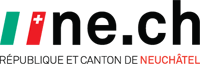 DÉPARTEMENT DE LA JUSTICE, DE LA SÉCURITÉ ET DE LA CULTURESERVICE DES RESSOURCES HUMAINESDirectrice adjointe ou directeur adjoint au Lycée Denis-de-Rougemont à 80%(1)SFPO90Département :Département de l’éducation et de la familleService :Service des formations postobligatoires et de l’orientation – 
Lycée Denis-de-RougemontActivités :Poste à responsabilité au sein d’une équipe de direction composée de 4 membres. Le poste de direction adjointe dépend du directeur du lycée.Grande variété dans les tâches et les missions confiées, tant auprès des enseignantes et enseignants, des parents, des élèves, qu’auprès d’instances externes au lycée.Équilibre judicieux entre les tâches pédagogiques et administratives.Participation active aux développements de la filière académique dans le canton.(1) Ce poste peut être complété par des heures d’enseignement pour atteindre un taux d’activité à plein temps.Profil souhaité :Licence ou master universitaire et diplôme d’aptitudes pédagogiques pour l’enseignement au secondaire II ou titres équivalents.Solide expérience de l’enseignement au secondaire II et compétences pédagogiques avérées.Très bonnes connaissances de l’outil informatique et aisance dans son utilisation.Sens affirmé des responsabilités, des relations humaines et de la communication.Goût réel pour l’administration, l’organisation et la mise en place d’activités au sein du lycée, notamment en faveur de la culture et des échanges linguistiques.Volonté marquée d’engagement et large disponibilité.Bonne faculté d’adaptation et de réaction aux situations les plus diverses, doublée d’un sens de la négociation.Esprit d'initiative et d’innovation développé et capacité à travailler collégialement. Personnalité dynamique et organisée.Capacité à conduire du personnel et à assumer des mandats particuliers à l'échelle cantonale.Aisance et compétences rédactionnelles et bonne maîtrise de l’allemand et de l’anglais.La formation en direction d’institutions de formation (FORDIF) peut être suivie après l’entrée en fonction le cas échéant.Lieu de travail :NeuchâtelEntrée en fonction :2 août 2021Classe selon les normes cantonalesDélai de postulation :18 avril 2021Renseignements :Direction du Lycée Denis-de-Rougemont, M. Philippe Robert, 
tél. 032 717 50 01